Assunto: EVOLUÇÃO FUNCIONAL DO QAE – LC 888/2000 Legislação:Decreto nº 52.690 de 1º publicado a 02/02/2008.Resolução SE nº 50 de 16, publicado a 17/06/2008.Ofício Circular D/DRHU nº 06 de 30/10/2008.É obrigatório tomar conhecimento da legislação e atender aos dispositivos legais                 estabelecidos no ofício-circular supracitado.Não enviar ao CEVIF/DEAPE/CGRH, pedidos oriundos das escolas sem a devida revisão pelo Grupo de Trabalho da Diretoria de Ensino.Do pedido:A ordem de juntada dos documentos deverá ser a seguinte:Anexo I – RequerimentoAnexo II – Relação dos documentos apresentadosXerocópia (s) do (s) documentos (s) conferidas pelo chefe imediato.Anexos III e IV – roteiro (assinado pelo responsável pela contagem de tempo) e Certidão (assinada pelo Diretor do CRH)Anexo V – Assiduidade – utilizar o modelo próprio (Não considerar o ano da vigência da Evolução Funcional)Informação de encaminhamento da Diretoria de Ensino na última folhaAnexo VI – Análise e regularização do PUCT - deverá ser anexado à contracapa            3.  Recomendações Atender a ordem de juntada dos documentos;Documentos impressos em formato “paisagem” deverão ser perfurados na margem superior;A certidão de tempo deverá ser emitida de acordo com o roteiro;Na contagem de tempo adotar os mesmos critérios estabelecidos para fins de adicional por tempo de serviço, observando o artigo 18 da LC 888/2000.Grupo de Trabalho da DE deverá conferir a contagem de tempo feita pelas escolas.ATENÇÃO: Quem já foi beneficiado por ordem judicial, não poderá fazer parte deste processo.          4. Lembretes importantes:Não considerar os servidores enquadrados no nível V.            Interrompe o interstício quando o servidor estiver:provendo cargo em comissão;afastado junto a órgão de outro Poder do Estado (Afastados junto ao T.R.E. poderão solicitar o benefício);Ausências descontáveis:falta justificada/injustificadafalta médicalicença-famílialicença-saúde afastado artigo 205 – funcionária casada com militarafastado artigo 202 – assuntos particularesFator Atualização             Aceitar cursos em nível superior ao do exigido para o provimento do cargo.      Requisitos exigidos para o provimento do cargo:Observações: Cursos promovidos pela SE deverão ter no mínimo 20(vinte) horas de duração, tendo em vista a Resolução SE-62 de 09, publicada a 10/08/2005 e demais entidades fora da   SE – carga mínima de 16 horas.Congressos, Encontros, Conferências... deverão estar acompanhados da programação. 6. AssiduidadePara fins de assiduidade, considera-se ano o período de 01/01 a 31/12 de cada ano, com exceção do ano de 2000, que será de 01/04 a 31/12/2000, vez que a vigência da LC 888/2000 é 01/04/2000.Os pontos referentes à assiduidade serão considerados até 31/12 do ano imediatamente anterior ao ano da vigência; eA assiduidade referente ao ano da vigência deverá ser avaliada na próxima evolução funcional.         Recomendações Para a 1ª evolução funcional deve ser utilizado o Anexo V;Para as próximas evoluções funcionais de cada interessado deverá ser utilizado o Anexo VII.Obs. Nas evoluções seguintes o ano da vigência anterior será contado de 01/01 a 31/12.        7. VigênciaDe acordo com o artigo 14 do Decreto nº 52.690/2008, a vigência da evolução funcional não deverá ser anterior a 01/04/2005.         RecomendaçõesObservar a determinação do artigo 14 do Decreto nº 52.690/2008 não permitindo vigências anteriores tanto no Anexo V da Assiduidade como também na Informação final que é assinada pelo Diretor do CRH.A vigência nem sempre é um dia após a “data até” do interstício, isto é quando completou os 5 (cinco) anos.É obrigatório verificar a data da emissão ou registro do documento mais recente, conforme determina o item 5 do Ofício-Circular D/DRHU nº 06/2008.        Enquadramento                        Abaixo, o resumo da legislação a ser analisada no PUCT.                        O Anexo VI deverá ser preenchido após análise e regularização do PUCT e seguir     grampeado à contracapa.RECOMENDAÇÕES FINAISCUIDADOS QUE O GRUPO DE TRABALHO DEVERÁ TER AO ANALISAR OS PEDIDOS DE EVOLUÇÃO FUNCIONAL DO QAE        1. Abrir processo de Evolução Funcional na DE após verificar se os requisitos quanto ao    interstício (5 anos) e aos componentes dos cursos foram devidamente preenchidos;        2. É obrigatório o interessado apresentar a declaração de próprio punho de não possuir outros documentos válidos para fins de Evolução Funcional.		Anexo II-  Cuidado com as pontuações e os cálculos;Verificar o “visto/confere” pelo chefe imediato. O chefe imediato é o Diretor de Escola;Declaração não vale. É necessário solicitar o certificado correspondente;Agente de Organização Escolar portador de dois cursos regulares de Ensino Médio: analisar os Históricos Escolares para verificar a possibilidade de aceitação.            7. Cursos do Fator Atualização: Nos certificados de cursos da área administrativa deverá constar a homologação pelo DRHU.                Para aceitação de certificados de cursos da área pedagógica, homologados pela Coordenadoria de Estudos e Normas Pedagógicas - CENP deverá ser observado o campo de atuação.            8. Congressos, Encontros, Seminários e outros deverão ter a carga mínima de 20 (vinte) horas para os promovidos pelos órgãos da Secretaria da Educação e de 16 (dezesseis) horas para as demais entidades.             9. Verificar se algum documento está prejudicando a vigência, alertando que nos níveis finais o peso do Fator Atualização é 2 (dois).  Nos níveis iniciais o peso é 4 (quatro).  10.  A vigência não deve ser anterior a 01/04/2005 (Artigo 14 do Decreto nº 52.690/2008);              Certidão de tempo (Anexo IV) deverá ser assinada pelo Diretor do CRH;             12. Anexo V (1ª evolução) e VII (evoluções seguintes) – Constar a freqüência até o ano anterior ao da vigência;             13. Qualificação do PAEF deverá ser regularizada.  DENOMINAÇÃOREQUISITOSAgente de Serviços EscolaresEscolaridade correspondente à 4ª série do Ensino FundamentalAgente de Organização EscolarConclusão do ensino Fundamental e Conhecimentos básicos de InformáticaSecretário de EscolaConclusão do Ensino Médio e Habilidade avançada de Informática.RESUMO DA LEGISLAÇÃO – QSE/QAERESUMO DA LEGISLAÇÃO – QSE/QAEDecreto Lei Complementar 11, 02/03/70Data-base: 31/08/70Vigência: 01/09/70Lei da Paridade: estabeleceu paridade de vencimentos entre os servidores, enquadrando-os em graus conforme SPE.                                      Graus:E (+) de 25 anosD (+) de 20 anosC (+) de 15 anosB (+) de 10 anosA (-)  de 10 anos.Obs. Somente efetivosLC. 180/78D.O.E. 13/05/78Vig. 01/03/78Data-base: 28/02/78Institui o Sistema de Administração de Pessoal (SAP)Não abrange Escriturário I, II e III, Sec. Escola I, II e III nem Assistente Administrativo de EnsinoLC. 201/78D.O.E. 10/11/78Vig. 10/11/78Data-base: 09/11/78Art. 51: estabelece enquadramento de cargo ou função de func/servidor do QM que venha a ocupar cargo ou função do mesmo quadro ajustando o número de pontos acumulados no prontuário, conf. Art. 119, LC. 180/78.DTs: Art. 15: atuais Secretários de Escola, antigos Secretários Estabelecimento do Ensino Médio, do extinto Quadro de Ensino que venham a prover, mediante concurso público, cargos SQC-II, QM, aplica-se o disposto no Art. 51.Art. 18: transforma em cargos de Assistente Administrativo de Ensino, cargos de P I, II ou III cujos titulares, em 31/08/78, convocados ou designados, junto a S.E., Regionais ou Diretoria de Escola.Somente Assistente Administrativo de Ensino. LC. 247/81D.O.E. 06/04/81Vig. 01/03/81Data-base: 28/02/81Dispõe sobre escalas de vencimentos – a escala passa a ser numérica:E.V. 1 – 37 referênciasE.V. 2 – 37 referênciasE.V. 3 - 37 referênciasE.V. 4 – 32 referênciasE.V. 5 – 40 referênciasE.V. 6 – 45 referênciasE.V. 7 – 43 referênciasNão abrange Escriturário I, II e III nem Sec. Escola I, II e IIILC. 318/83D.O.E. 11/03/83Vig. 01/01/83Data-base: 31/12/82Dispõe sobre computo de Tempo de Serviço, enquadramento e transformação de cargo, conforme  ANEXO I e ANEXO II da lei.LC. 365/84D.O.E. 15/12/84Vig. 01/01/85Data-base: 31/12/84Eleva duas referências as existentes nas Escala de Vencimentos da LC. 247/81 e das DTs., LC. 260/ 81Não abrange Escriturário I, II e III nem Secretário de Escola I, II e IIILC. 452/86D.O.E. 29/04/86Vig. 01/01/86Data-base: 31/12/85Altera as Referências Iniciais e finais das classes de Assistente Administrativo de Ensino e Assistente Técnico de Ensino do QSESomente Assistente Administrativo de EnsinoLC. 463/86D.O.E. 11/06/86Vig. 01/01/86Data-base: 31/12/85Institui na SE a série de classes de Secretário de EscolaSomente Secretário de Escola I, II e III LC. 467/86D.O.E. 03/07/86Vig. 01/03/86Data-base: 28/02/86Concede gratificação a funcionário/servidores da Administração Centralizada e das Autarquias do Estado, altera as referências iniciais e finais das classes.Somente Chefe Seção (Administração Geral) e Chefe Seção II; Encarregado de Setor (Administração Geral) e Encarregado de Setor IIEncarregado de Setor (Atividades Complementares) e Encarregado de Setor IIEncarregado de Setor (Vida Escolar) e Encarregado de Setor IILC. 493/86D.O.E. 24/12/86Vig. 01/09/86Data-base: 31/08/86Institui séries de classes de EscriturárioEscriturário I, II, III e IVLC. 496/86D.O.E. 30/12/86Vig. 01/09/86Vig. 01/01/87Data-base: 31/08/86Data-base: 31/12/86Altera referência iniciais e finaisVig. 01/09/86 Não abrange Escriturário I, II e IIIVig. 01/01/87 Somente p/ Secretário de Escola I, II e IIILC. 556/88D.O.E. 20/07/88Vig. 01/07/88Data-base: 31/08/88Institui Sistema Retribuitório – Nível  SuperiorSomente Chefe Seção (Adm. Geral) e Chefe Seção II; Encarreg. Setor (Adm. Geral) e Encarreg. Setor IIEncarreg. Setor (Ativ. Compl.) e Encarreg. Setor IIEncarreg. Setor (Vida Esc.) e Encarreg. Setor IILC. 585/88D.O.E. 22/12/88Vig. 01/10/88Data-base: 30/09/88Institui Sistema Retribuitório – Nível  Básico/MédioNão abrange Secretário de Escola . e Ass. Adm. EnsinoLC. 653/91D.O.E. 10/01/91Vig. 01/03/89Data-base: 28/02/89Inclui Secretário de  Escola no SistemaSomente Secretário de Escola  e Ass. Adm. EnsinoLC. 6833/90D.O.E. 26/04/89Vig. 01/12/89Data-base: 30/11/89Reajusta vencimentos, salários, valor-base de remuneração e proventos dos funcionários., servidores e inativos.LC. 6961/90D.O.E. 04/09/90Vig. 01/03/90Data-base: 28/02/90Idem LC. 6833/90Somente Encarregado de Setor II, Chefe Seção II e Secretário de EscolaLC. 6995/90D.O.E. 28/12/90Vig. 01/07/90Data-base: 30/06/90Idem LC. 6833/90Somente Auxiliar de ServiçosLC. 7532/91D.O.E. 14/11/91Vig. 01/05/91Data-base: 30/04/91Idem LC. 6833/90Somente Chefe de Seção e Sec. EscolaLC. 7533/91D.O.E. 14/11/91Vig. 01/07/91Data-base: 30/06/91Dispõe sobre reclassificação das classes, carreiras e séries de classes (p/ Ass.Dir. Escola, Delegado Ensino, Coord. Pedagógico, Orient. Educacional)Somente Ass. Adm. EnsinoLC. 7578/91D.O.E. 04/12/91Vig. 01/08/91Data-base: 31/07/91Idem LC. 6833/90Somente Encarregado de Setor II, Chefe de Seção II e Secretário de EscolaLC. 7698/92D.O.E. 11/01/92Vig. 11/01/92Data-base: 10/01/92Cria o QAE -  5 cargos: Servente de Escola, Inspetor de Alunos, Oficial de Escola, Secretário de Escola e Ass. Administração EscolarLC. 8106/92D.O.E. 28/10/92Vig. 01/05/92 Vig. 01/06/92 Data-base: 30/04/92Data-base: 31/05/92Reclassificação das classes, carreiras e séries de classes.Vig. 01/05/92 p/ todosVig. 01/06/92 não abrange Auxiliar de Serviços e VigiaLC. 720/93D.O.E. 23/06/93Vig. 01/02/93Data-base: 31/01/93Plano Geral de Cargos, Vencimentos e Salários do QAEInstitui Referência e Grau para o Secretário de Escola – Referência inicial:  7LC. 739/93D.O.E. 22/12/93Vig. 01/07/93Data-base: 30/06/93Institui gratificações, reclassifica escala de vencimentosSomente p/ Chefe de Seção e Encarregado de SetorLC. 749/93D.O.E. 20/04/94Vig. 01/11/93Data-base: 30/10/93Altera referência inicial do Secretário de Escola: de 7 para 10LC. 888/2000D.O.E. 28/12/2000Vig. 28/12/2000Data-base: 27/12/2000Institui plano de carreira, vencimentos e salários do QAE.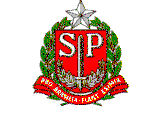 